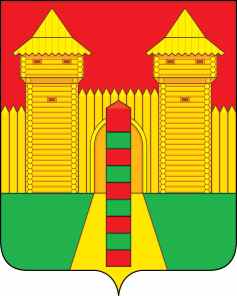 АДМИНИСТРАЦИЯ  МУНИЦИПАЛЬНОГО  ОБРАЗОВАНИЯ «ШУМЯЧСКИЙ  РАЙОН» СМОЛЕНСКОЙ  ОБЛАСТИРАСПОРЯЖЕНИЕот 27.12.2023г. № 360-р        п. Шумячи	1. В соответствии с требованиями Постановления Правительства Российской Федерации от 30.09.2014 г. № 999 «О формировании, предоставлении и распределении субсидий из федерального бюджета бюджетам субъектов Российской Федерации» полномочия по заключению соглашения о получении субсидий                   юридическими лицами, индивидуальными предпринимателями, физическим          лицам-производителям товаров, работ, услуг от других юридических лиц или из бюджета субъекта Российской Федерации (местного бюджета) в государственной интегрированной информационной системе управления общественными  финансами «Электронный бюджет» оставляю за собой.2. Признать утратившим силу распоряжение Администрации муниципального образования «Шумячский район» Смоленской области от 29.11.2021г №418-р «О регистрации уполномоченного лица для подписания соглашения о получении субсидий юридическими лицами, индивидуальными предпринимателями, физическим лицам-производителям товаров, работ, услуг от других юридических лиц или из бюджета субъекта Российской Федерации (местного бюджета) в государственной интегрированной информационной системе управления общественными финансами «Электронный бюджет».О регистрации уполномоченного лица для подписания соглашения о получении субсидий юридическими лицами, индивидуальными предпринимателями, физическим лицам-производителям товаров, работ, услуг от других юридических лиц или из бюджета субъекта Российской Федерации (местного бюджета) в государственной интегрированной информационной системе управления общественными финансами «Электронный бюджет»И.п. Главы муниципального образования
«Шумячский район» Смоленской области                                 Д.А. Каменев